Proposta de CandidaturaParte B(Anexo Técnico)Sistema de Incentivos à INVESTIGAÇÃO E DESENVOLVIMENTO TECNOLÓGICO (SI I&DT)AVISO Nº 16/SI/2019I&D EMPRESARIALPROJETOS DE I&D INDUSTRIAL À ESCALA EUROPEIA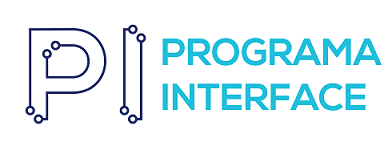 Acrónimo e Título do Projeto:Síntese (Português)Síntese (Inglês)Lista de copromotoresDescrição do projeto Enquadramento Descrição do contexto, identificando as necessidades que motivaram a definição do projeto.Objetivos e solução propostaDescreva os objetivos, que devem ser específicos, mensuráveis, atingíveis, relevantes e temporizáveis (S.M.A.R.T.), consistentes com os impactos esperados e com a estratégia de inovação dos elementos do consórcio. Descreva a solução proposta pelo projeto para responder às necessidades identificadasCaracterização e fundamentação técnica Fundamente as características inovadoras dos novos ou significativamente melhorados produtos, processos e/ ou serviços que identificar no quadro anterior, nomeadamente referindo-as face ao desempenho de soluções comparáveis no mercado.Descreva o(s) desenvolvimento(s) científico(s) e/ou tecnológico(s) propostos, especificando o ponto de partida e o nível de maturidade tecnológica (TRL) que pretende atingir. Posicione o(s) desenvolvimento(s) face ao estado da arte. Explique a abordagem metodológica, técnica e científica para alcançar os objetivos propostosPlano de implementaçãoIdentificação das Atividades Descreva resumidamente a estrutura e lógica do plano de trabalhos. Identifique as principais atividades previstas e as suas relações e dependências. Apresente um diagrama de Gantt com o plano das atividades e tarefas, se aplicável, do projeto.Descrição das Atividades Quadro resumo dos entregáveis (deliverables) Identifique e classifique os entregáveis do projeto, bem como as atividades a que estão associados: (*) Confidencial: divulgação apenas no âmbito do consórcio e das equipas de avaliação e acompanhamento / Público: divulgação sem limitações (por exemplo, no website do projeto ou do promotor líder)Quadro resumo dos marcos (milestones)Identifique os principais marcos do projeto e os respetivos meios de verificação, bem como as atividades a que estão associados:Descrição dos riscos críticos para a implementação do Projeto(Riscos críticos são eventos que se antecipa poderem ocorrer e que comportam um impacto negativo muito significativo para o atingir dos objetivos do projeto no intervalo de tempo previsto.)Resumo da dedicação dos Recursos Humanos e dos Investimentos totais elegíveis por promotorApresentação do consórcioDescreva os diferentes membros do consórcio e sua experiência prévia relevante para o contributo esperado no projeto, definindo o perfil dos membros da equipa que vão realizar os trabalhos.No caso de recursos humanos críticos para os desenvolvimentos propostos, possuidores de competências e papel relevantes para o sucesso do projeto, apresente os curricula desses recursos, incluindo os técnicos pertencentes a entidades externas de assistência técnica, científica e consultoria.Demonstre a complementaridade entre os diferentes participantes e, se aplicável, fundamente as subcontratações.Descreva como os promotores coletivamente constituem um “consórcio completo” capaz de atingir os objetivos do projeto, nas condições estabelecidas na alínea d) do n.º 4 do artigo 66.º do RECI. Nota: O recurso à criação de empresa spin-off como estratégia de valorização dos resultados do projeto pode ser aceite se devidamente justificado. Poderá ser considerado válido para o cumprimento do conceito de “consórcio completo” caso 1) o mercado a explorar seja um mercado novo ou emergente; 2) apenas haja empresas adequadas em concorrência direta com o grupo promotor; 3) não existam ainda empresas nacionais a explorá-lo; 4)  o tecido empresarial nacional ainda é muito pouco maduro no setor; 5) as empresas promotoras no consórcio considerem ser mais adequado criar uma nova empresa para explorar o produto ou serviço que resulte do projeto, em vez de o fazerem diretamente com as suas próprias marcas; ou 6) outras razões a explicitar pelos promotores. Se não for claro em que contexto surge a necessidade de criação de uma empresa spin-off para comercializar as soluções resultantes do projeto, o conceito de “consórcio completo” não estará satisfeito.Gestão do projetoDescreva o modelo de gestão, a estrutura organizativa e os mecanismos de articulação e cooperação entre os vários participantes e demonstre a sua adequação à dimensão e complexidade do projeto.Impacto do projetoEstratégia de Valorização Económica dos Resultados e seu impacto para as empresas promotorasDescreva a estratégia de valorização económica dos resultados do projeto e por empresa, nomeadamente:- Identifique e caracterize o mercado alvo (setores de aplicação, mercados geográficos, segmentos alvo e posicionamento). Evidencie e quantifique os novos segmentos de mercado a abordar, fruto dos resultados do projeto.- Identifique soluções potencialmente concorrentes. - Identifique e quantifique objetivos de mercado para os resultados do projeto. - Identifique a estratégia de introdução no mercado (mercados geográficos, segmentos alvo e posicionamento).- Identifique os canais de exportação, se aplicável, existentes ou a desenvolver (expor a abordagem e recursos necessários para o estabelecimento de novos canais de exportação). - Identifique as necessidades de investimento (produtivo) complementares.- Refira os principais riscos de natureza comercial e respetivas estratégias de mitigação.- Identifique restrições potenciais (regulamentares, ambientais, etc…).- Referir a estratégia de proteção e valorização da propriedade intelectual sobre a forma de patentes e/ou outras formas.- Identifique outros sectores de aplicação/mercados alvo da tecnologia.-Evidencie os impactos na capacidade das empresas internalizarem novas competências e/ou aprofundarem as existentes bem como na adoção de melhores práticas nos processos de gestão da inovação.Plano de divulgação alargada de resultadosDescreva o plano de divulgação alargada dos resultados do projeto, demonstrando a sua coerência e identificando em termos concretos os planos das seguintes atividades:- Ações de divulgação e a sua articulação com os resultados do projeto- Publicações técnicas/científicas em co-autoria entre entidades não empresariais e empresas- Ações de demonstração junto dos sectores alvo- Organização de Conferências, seminários ou fóruns- Participação em feiras- Criação de website- Gestão dos dados de investigação- Teses de mestrado e doutoramentoNa preparação da sua candidatura, por favor siga a estrutura (tópicos) deste template. O mesmo foi desenhado com o objetivo de assegurar que os aspetos importantes do projeto fiquem evidentes e claros de forma a permitir aos peritos avaliadores uma avaliação eficaz. Limites de páginas: As secções não devem no seu conjunto ultrapassar as 70 páginas (excluindo as páginas dedicadas à apresentação dos beneficiários e à apresentação dos Curriculum Vitae dos recursos críticos).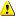 O tamanho mínimo da letra é 11 pontos. As páginas devem seguir o tamanho A4, e todas as margens (superior, inferior, esquerda, direita) devem ter pelo menos 3 cm (excluindo cabeçalhos e rodapés), sendo que a estrutura do índice não deve ser alterada. O Anexo Técnico e o formulário de candidatura devem ser elaborados em língua inglesa sempre que os beneficiários desejem que os peritos avaliadores sejam estrangeiros.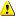 Após preenchimento, o anexo deverá ser convertido para o formato PDF (Portable Document Format) e submetido (por upload) previamente à submissão da candidatura.ATENÇÃO, se efetuar o upload do anexo com um número de páginas acima do limite permitido, o excesso de páginas não será considerado.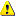 Empresa líder do projeto:1 - Total de copromotores (2+3):2 - Empresas3 - Entidades Não Empresariais do Sistema de I&I4 - Parceiros:Data de início:Data de conclusão:Duração (meses):Investimento Total:Investimento Elegível:N.ºDesignação Social da EntidadeAbreviaturaTipo de EntidadeEntidade NE do SI&IPúblico/ Privado1(Líder)Sim/Não2(copromotor 1)Sim/Não3(copromotor 2)Sim/Nãon(copromotor n-1)Sim/NãoCaracterísticas InovadorasUnidade de medidaSituação no MercadoObjetivos do ProjetoImportância Relativa (%)Nº da AtividadeDesignação da AtividadeClassificaçãoPromotor responsávelPromotor responsávelNº da AtividadeDesignação da AtividadeClassificaçãoNºAbreviatura1Investigação  Industrial/Desenvolvimento experimental/Gestão TécnicanNº de AtividadeTítulo da Atividade Título da Atividade A1…AnA1…AnData de início: dd/mm/aaaaData de conclusão: dd/mm/aaaaObjetivos da AtividadeObjetivos da AtividadeObjetivos da AtividadeDescrição da AtividadeDescrição da AtividadeDescrição da AtividadeDescreva os trabalhos (quando apropriado, subdivida por tarefas), identificando as intervenções da entidade responsável e restantes copromotores envolvidos. A descrição dos trabalhos deverá fornecer detalhe relevante também para a justificação do plano de investimentos.Descreva os trabalhos (quando apropriado, subdivida por tarefas), identificando as intervenções da entidade responsável e restantes copromotores envolvidos. A descrição dos trabalhos deverá fornecer detalhe relevante também para a justificação do plano de investimentos.Descreva os trabalhos (quando apropriado, subdivida por tarefas), identificando as intervenções da entidade responsável e restantes copromotores envolvidos. A descrição dos trabalhos deverá fornecer detalhe relevante também para a justificação do plano de investimentos.Resumo e justificação do plano de investimentos, por promotor, associado à atividade (incluir o esforço em ETI’s) Resumo e justificação do plano de investimentos, por promotor, associado à atividade (incluir o esforço em ETI’s) Resumo e justificação do plano de investimentos, por promotor, associado à atividade (incluir o esforço em ETI’s) Descrição dos entregáveis (deliverables) Descrição dos marcos (milestones)Descrição dos entregáveis (deliverables) Descrição dos marcos (milestones)Descrição dos entregáveis (deliverables) Descrição dos marcos (milestones)Nº do EntregávelNº da AtividadeTítulo do EntregávelData Entrega(Mês 0+N)Promotor responsávelPromotor responsávelTipo de EntregávelNível de DivulgaçãoNº do EntregávelNº da AtividadeTítulo do EntregávelData Entrega(Mês 0+N)NºAbreviaturaTipo de EntregávelNível de DivulgaçãoE1.1 A1(Documento; Relatório; Protótipo; Demonstrador; Piloto; Website; Publicação; etc.)Confidencial / Público (*)E1.2A2EN.nAN.nNº do Marco/MilestoneNº da AtividadeData Entrega(Mês 0+N)Título do Marco/MilestoneMeios de Verificação(deve ser possível quantificar)Nº do Marco/MilestoneNº da AtividadeData Entrega(Mês 0+N)Título do Marco/MilestoneMeios de Verificação(deve ser possível quantificar)M1.1 A1M2.1A2MN.nAnDescrição do RiscoRisco de ocorrênciaElevado/Médio/BaixoMedidas de mitigação do riscoPromotor Promotor Total Pessoa\MêsInvestimento Total ElegívelN.ºAbreviaturaTotal Pessoa\MêsInvestimento Total Elegível1ABV2ABV(…)(…)TotalTotalFundamentação “Consórcio Completo”